But du jeu : sauver le patient4-5 joueurs par tableMatériel16 Cartes événement80 Cartes défenses (à imprimer en double)4 Cartes maladiesPlateau de jeu représentant le thermomètre et les 10 niveaux d’infectionPréparation :Tirer une carte de maladie et la placer en haut du thermomètre visible de tousChaque jouer pioche 4 cartes Déroulement :On tourne dans le sens des aiguilles d’une montreAu tour de chaque joueur le joueur pioche une carte puis peut effectuer les actions suivantes :Poser 2 cartes d’un coup, donner une carte à un joueur, rienA la fin de sont tour le joueur défausse autant de cartes que nécessaires dans la pile de défausse pour n’en avoir pas plus de 5 en main.A la fin d’un tour de table complet on monte d’un cran le niveau de fièvre et un tire une carte événement dont  on appliquera les effets (cumulatifs) jusqu’à la fin de la partie à l’ensemble des joueurs.NB : Pour qu’une carte puisse être posée il faut qu’elle s’enchaine avec les précédentesFin du jeu :Le patient est considéré come sauvé s’il reçoit deux doses d’anticorps spécifiques ou  de médicaments efficaces ou si deux cellules infectées sont détruites ;Le patient meurt si l’infection atteint le stade 10 sur le thermomètre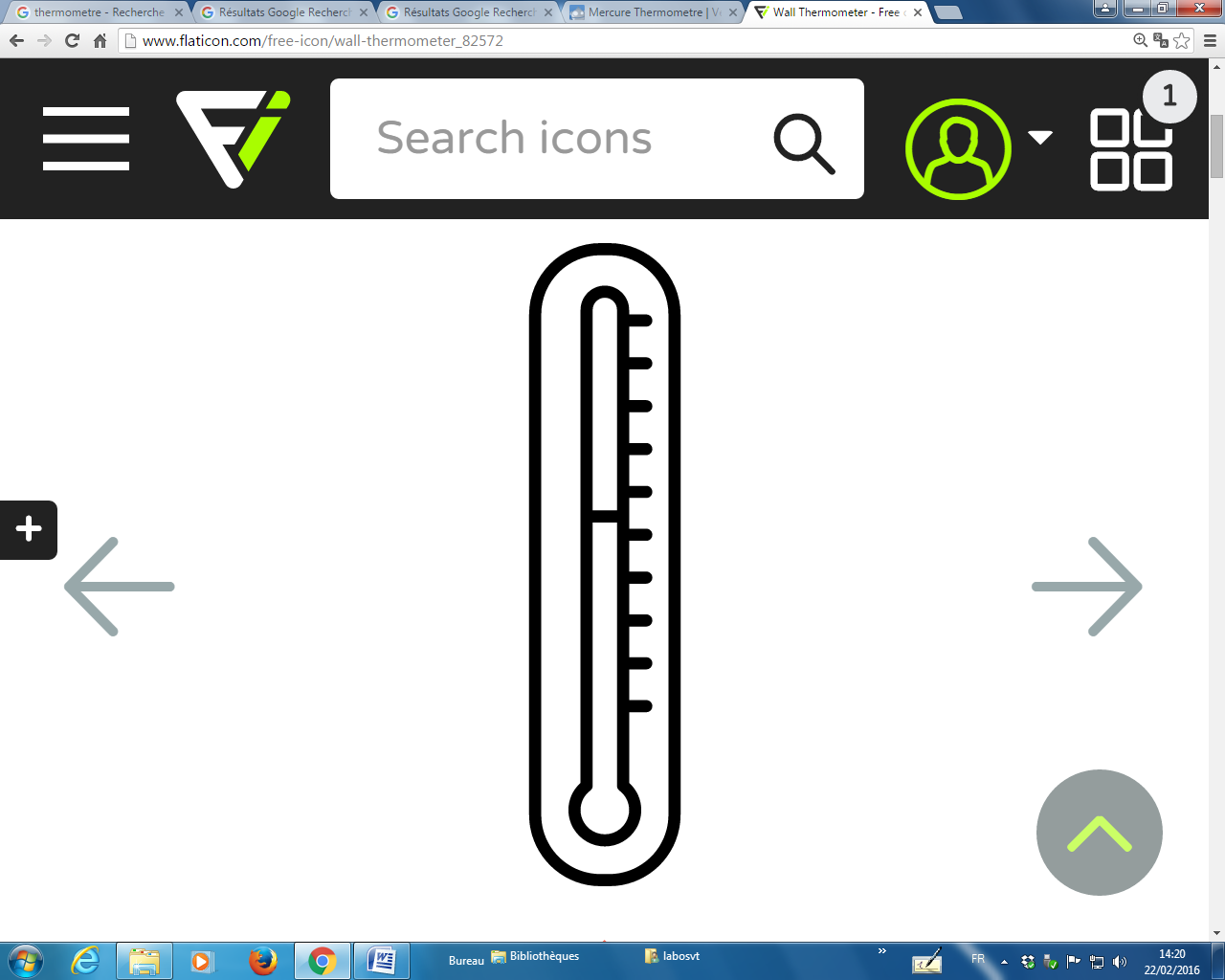 Evénement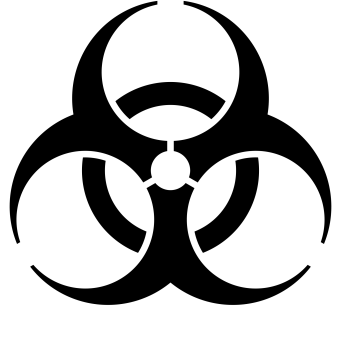 EvénementEvénementEvénementEvénementEvénementEvénementEvénementEvénementEvénementEvénementEvénementEvénementEvénementEvénementEvénement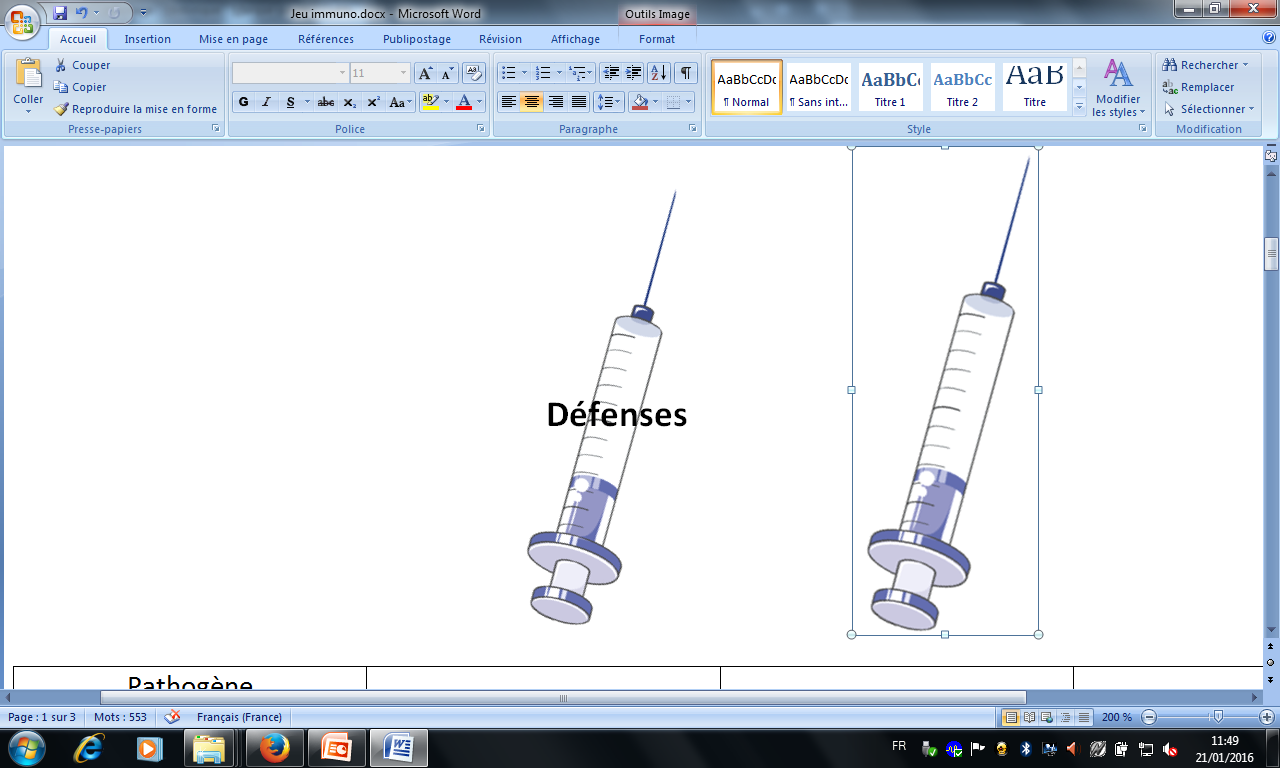 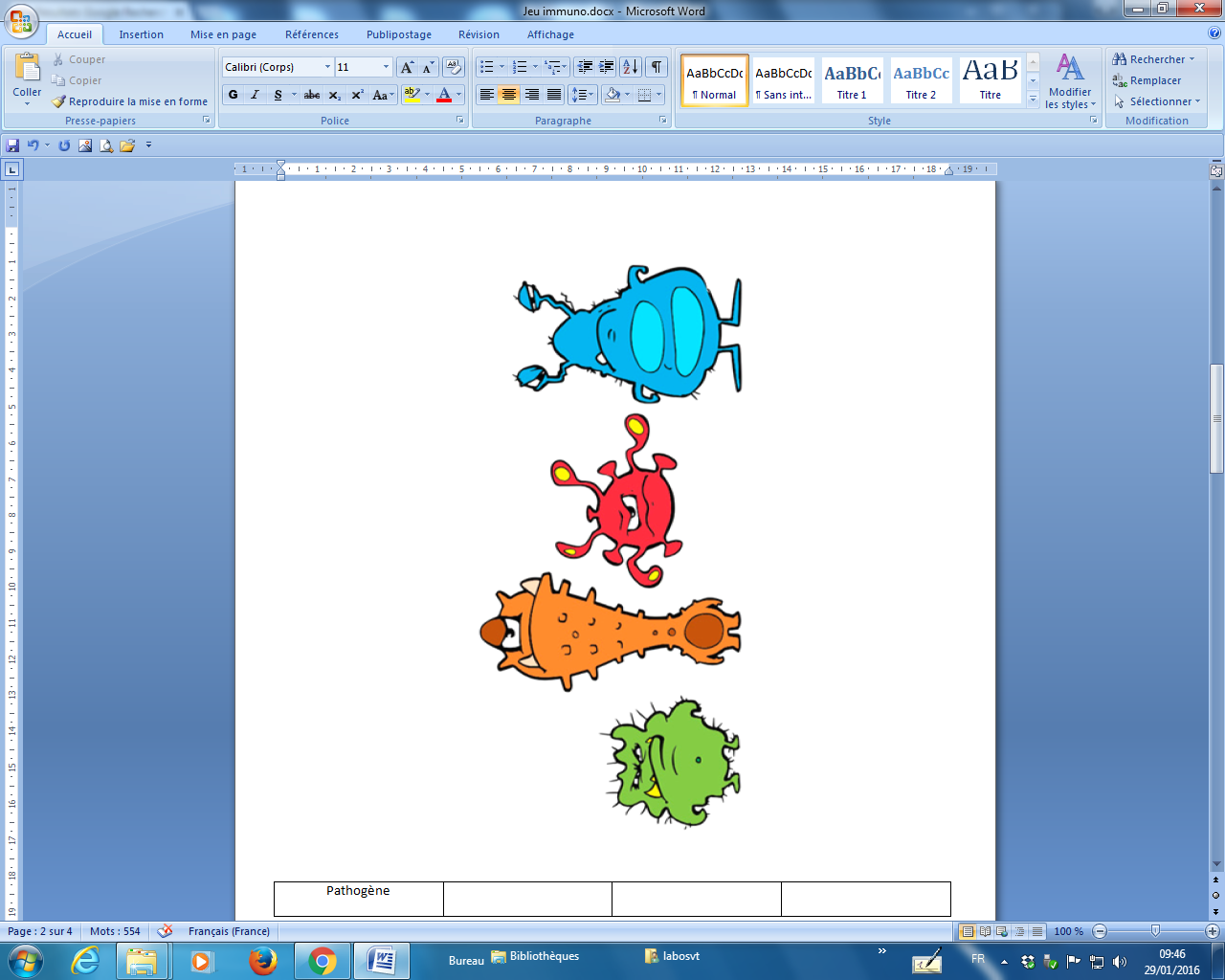 Virus de la grippe H5N1Virus intracellulaire Symptômes : forte toux et fièvre.Bactérie de la diphtérieSymptômes : fièvre, fortes diarrhéesVIHVous ne pouvez pas jouer de carte LT4Symptômes : aucun avant la phase 9 puis développement de maladies opportunistesBactérie E coli virulenteBactérie virulenteSymptômes : fortes diarrhées, vomissementsSurinfectionPiochez une carte pathogène supplémentaire et démarrez ses effets au niveau 1 (infection)RésistanceLe pathogène est résistant à l’ampicillineRésistanceLe pathogène est résistant à la pénicillinePlurirésistanceLe pathogène est résistant à tous les antibiotiquesTest sanguinPris d’un doute vous effectuez un test sanguin et identifiez le pathogène en question. Vous pouvez dès à présent jouer des cartes antibiotiques ou hospitalisationMédecin exotiqueLe traitement peu habituel administré par votre médecin provoque un trouble immunitaire, chaque joueur pioche une carte au hasard dans le jeu de son voisin de gaucheMaladie nosocomialeSi vous êtes hospitalisé vous attrapez une maladie nosocomiale.Cette bactérie rare est résistante à tous les antibiotiques et commence directement au niveau 2Allergie aux antibiotiquesVous êtes allergique à la pénicilline, vous ne pouvez donc pas utiliser cet antibiotique.HypochondriaqueVous pouvez jouer les cartes médicaments ou hospitalisation un niveau plus tôt que prévu.Erreur de diagnosticRemplacez la carte actuelle du pathogène par une autre.GourouVous croyiez avoir été guéri par le traitement du grand gourou Skippy, mais en fait non. Passez un tour et jetez tous vos antibiotiques.Dr HouseC’est un lupus !Envoyez une dose d’interféron dès maintenant  si vous en avez uneMamieVotre grand-mère vous soigne à l’aide d’une de ses fameuses tisanes aux plantes. Le gout est horrible mais cela ne vous soigne pas ; cela ne vous fait pas de mal non plus. Tante ThérèseTante Thérèse vous a ramené des suppositoires à la camomille. Un épisode que vous souhaitez oublier et que nous ne détaillerons pas ici.InfirmièrePiochez tous une carte supplémentaire ce tour-ciChoc anaphylactiqueVous êtes allergique ! Si une carte antibiotique a été jouée, prenez chacun une carte au hasard à votre voisin de droite et placez-la dans la défausse.MédicamentPénicillinePermet de supprimer la bactérie après son identification (diagnostic)MédicamentAmoxicillinePermet de supprimer la bactérie après son identification (diagnostic)MédicamentAmpicillinePermet de supprimer la bactérie après son identification (diagnostic)Médicamentpoudre de perlimpinpinNe fait rien, mais ne fait pas de mal non plus.Peut être posée à tout momentHospitalisationVous pouvez jouer cette carte dès que les symptômes sont apparus et considérer le patient hospitalisé.MédicamentInterféronPermet de supprimer un virus H5N1 en milieu hospitalier seulementPerforineProduite par les LTC ce produit permet de supprimer des cellules infectées par un virusApoptoseInduite par les LTC cette mort cellulaire permet de supprimer des cellules infectées par un virusDifférenciation Permet de faire passer un Lymphocyte spécifique  indifférencié en différencié sous l’influence d’InterleukineDifférenciation Permet de faire passer un Lymphocyte spécifique  indifférencié en différencié sous l’influence d’InterleukineAnticorps Molécules pouvant être produites par des Plasmocytes et formant des complexes immuns bloquant les bactériesAnticorps Molécules pouvant être produites par des Plasmocytes et formant des complexes immuns bloquant les bactériesMacrophageCellule de l’immunité innée pouvant réduire la quantité de bactéries circulants d’un niveau si joué avant le niveau 4 ou de doubler l’efficacité des anticorps en phagocytant les complexes immuns.Cellule dendritiqueCellule de l’immunité innée initiant la réponse immunitaire. Elle permet de regrouper les mastocytes vers le lieu de l’infection.Cellule dendritiqueCellule de l’immunité innée initiant la réponse immunitaire. Elle permet de regrouper les mastocytes vers le lieu de l’infection.MastocyteS’il est amené sur les lieux de l’infection reconnait le pathogène comme du non soit et peut produire des molécules inflammatoires.HistamineMolécule inflammatoire libérée par les mastocytes provoquant l’arrivée des lymphocytesProstaglandinesMolécule inflammatoire libérée par les mastocytes provoquant l’arrivée des lymphocytesHistamineMolécule inflammatoire libérée par les mastocytesprovoquant l’arrivée des lymphocytesInterleukineProduite par un lymphocyte TH ou T4 spécifique en contact avec son pathogène.Permet de poser les cartes différenciation et multiplication.LT4Spécifique à la diphtérieLT4Spécifique à H5N1LT4Spécifique au tétanosLT4Spécifique à E ColiVaccinationPeu importent les lymphocytes (T ou B) en votre main, ils deviennent spécifique au pathogèneInterleukineProduite par un lymphocyte TH ou T4 spécifique en contact avec son pathogène.Permet de poser les cartes différenciation et multiplication.AnticorpsMolécule libérée par les plasmocytes et bloquant les bactériesAnticorpsMolécule libérée par les plasmocytes et bloquant les bactériesLBSpécifique à la diphtérieLBSpécifique à H5N1LBSpécifique au tétanosLBSpécifique à E ColiPlasmocyteTransformation d’un LB spécifique suite à sa différenciation, peut produire des anticorps.PlasmocyteTransformation d’un LB spécifique suite à sa différenciation, peut produire des anticorps.LTCTransformation d’un LT8 spécifique suite à sa différenciation, peut produire des perforines, ou commander l’apoptose. LTCTransformation d’un LT8 spécifique suite à sa différenciation, peut produire des perforines, ou commander l’apoptose.MultiplicationUn lymphocyte en présence de pathogène et d’interleukine se divise en deux.MultiplicationUn lymphocyte en présence de pathogène et d’interleukine se divise en deux.LTHTransformation d’un LT4 spécifique suite à sa différenciation les interleukines posées ensuite comptent doubleMacrophageCellule de l’immunité innée pouvant réduire la quantité de bactéries circulants d’un niveau si joué avant le niveau 4 ou de doubler l’efficacité des anticorps en phagocytant les complexes immuns.